§1Innehåll Arbetsplan för förskolan, syfte……………………………………………….. sid 2 Förskolans uppdrag…………………………….......................................sid 2-4  Normer och värden ……………………………………………………………….sid 4-5 Utveckling och lärande …………………………………………………………sid 5-10 Barns inflytande ……………………………………………………………………sid 10-11  Förskola och hem …………………………………………………………………sid 11  Barn i behov av särskilt stöd ………………………………………………..sid 12 Samverkan med förskoleklassen skolan och  fritidshemmet ……………………………………………………………………..sid 12-13  Uppföljning, utvärdering och utveckling ……………………………..sid 13-14  Utvärdering/pedagoger ………………………………………………………sid 14-15  Utvärdering /föräldrar …………………………………………………………sid 15                                     ARBETSPLAN FÖR           VALLENTUNA DJUR NATUR OCH MUSIKFÖRSKOLASyftet med arbetsplanen : • Den ska vara en konkretisering av Läroplan för förskolan, Lpfö 98 , reviderad 2010. finns att läsa på www.skolverket.se.• Den ska beskriva hur vi arbetar för att sträva mot läroplanens mål. • Den ska vara ett stöd och arbetsredskap för pedagogerna, arbetslagen och ledningen. • Den ska vara ett hjälpmedel för föräldrar att bli delaktiga i verksamheten. • Den ska vara ett verktyg för utvärdering, utveckling och kvalitetshöjning. I ”Arbetsplanen för förskolan” är all text med kursiv stil direkta citat från förskolans läroplan Lpfö-98, reviderad 2010.Förskolans uppdrag, ur Lpfö-98, reviderad 2010:Förskolan ska lägga grunden för ett livslångt lärande. Verksamheten ska vara rolig, trygg och lärorik för alla barn som deltar. Förskolan ska erbjuda barnen en god pedagogisk verksamhet, där omsorg, fostran och lärande bildar en helhet. I samarbete med hemmen ska barnens utveckling till ansvarskännande människor och samhällsmedlemmar främjas. Förskolan ska vara ett stöd för familjerna i deras ansvar för barnens fostran, utveckling och växande. Förskolans uppgift innebär att i samarbete med föräldrarna verka för att varje barn får möjlighet att utvecklas efter sina förutsättningar. Den pedagogiska verksamheten ska anpassas till alla barn i förskolan. Barn som tillfälligt eller varaktigt behöver mer stöd än andra ska få detta stöd utformat med hänsyn till egna behov och förutsättningar. Personalens förmåga att förstå och samspela med barnet och få föräldrarnas förtroende är viktig, så att vistelsen i förskolan blir ett positivt stöd för barn med svårigheter. Alla barn ska få erfara den tillfredsställelse det ger att göra framsteg, övervinna svårigheter och att få uppleva sig vara en tillgång i gruppen. Förskolan ska ta hänsyn till att barn lever i olika livsmiljöer och att barn med de egna erfarenheterna som grund söker förstå och skapa sammanhang och mening. De vuxna ska ge barnen stöd i att utveckla tillit och självförtroende. Barnens nyfikenhet, företagsamhet och intressen ska uppmuntras och deras vilja och lust att lära ska stimuleras. I förskolans uppdrag ingår att såväl utveckla barns förmågor och barns eget kulturskapande som att överföra ett kulturarv – värden, traditioner och historia, språk och kunskaper – från en generation till nästa. Det svenska samhällets internationalisering ställer höga krav på människors förmåga att leva med och förstå de värden som ligger i en kulturell mångfald. Förskolan är en social och kulturell mötesplats som kan stärka denna förmåga och förbereda barnen för ett liv i ett alltmer internationaliserat samhälle. Medvetenhet om det egna kulturarvet och delaktighet i andras kultur ska bidra till att barnen utvecklar sin förmåga att förstå och leva sig in i andras villkor och värderingar. Förskolan kan bidra till att barn som tillhör de nationella minoriteterna och barn med utländsk bakgrund får stöd i att utveckla en flerkulturell tillhörighet. Förskolan ska erbjuda barnen en trygg miljö som samtidigt utmanar och lockar till lek och aktivitet. Den ska inspirera barnen att utforska omvärlden. I förskolan ska barnen möta vuxna som ser varje barns möjligheter och som engagerar sig i samspelet med både det enskilda barnet och barngruppen. Förmåga att kunna kommunicera, söka ny kunskap och kunna samarbeta är nödvändig i ett samhälle präglat av ett stort informationsflöde och en snabb förändringstakt. Förskolan ska lägga grunden till att barnen på sikt kan tillägna sig de kunskaper som utgör den gemensamma referensram som alla i samhället behöver.  Barnen ska få möjligheter att utveckla sin förmåga att iaktta och reflektera. Förskolan ska vara en levande social och kulturell miljö som stimulerar barnen att ta initiativ och som utvecklar deras sociala och kommunikativa kompetens. Barnet ska också ha möjlighet att enskilt fördjupa sig i en fråga och söka svar och lösningar. Leken är viktig för barns utveckling och lärande. Ett medvetet bruk av leken för att främja varje barns utveckling och lärande ska prägla verksamheten i förskolan. I lekens och det lustfyllda lärandets olika former stimuleras fantasi, inlevelse, kommunikation och förmåga till symboliskt tänkande samt förmåga att samarbeta och lösa problem. Barnet kan i den skapande och gestaltande leken få möjligheter att uttrycka och bearbeta upplevelser, känslor och erfarenheter. Förskolan ska främja lärande, vilket förutsätter en aktiv diskussion i arbetslaget om innebörden i begreppen kunskap och lärande. Kunskap är inget entydigt begrepp. Kunskap kommer till uttryck i olika former – såsom fakta, förståelse, färdighet och förtrogenhet – som förutsätter och samspelar med varandra. Verksamheten ska utgå från barnens erfarenhetsvärld, intressen, motivation och drivkraft att söka kunskaper. Barn söker och erövrar kunskap genom lek, socialt samspel, utforskande och skapande, men också genom att iaktta, samtala och reflektera. Med ett temainriktat arbetssätt kan barnens lärande bli mångsidigt och sammanhängande. Lärandet ska baseras såväl på samspelet mellan vuxna och barn som på att barnen lär av varandra. Barngruppen ska ses som en viktig och aktiv del i utveckling och lärande. Förskolan ska ge barnen stöd i att utveckla en positiv uppfattning om sig själva som lärande och skapande individer. De ska få hjälp att känna tilltro till sin egen förmåga att tänka själva, handla, röra sig och lära sig dvs. bilda sig utifrån olika aspekter såsom intellektuella, språkliga, etiska, praktiska, sinnliga och estetiska. Barnen ska få stimulans och vägledning av vuxna för att genom egen aktivitet öka sin kompetens och utveckla nya kunskaper och insikter. Detta förhållningssätt förutsätter att olika språk- och kunskapsformer och olika sätt att lära balanseras och bildar en helhet. Språk och lärande hänger oupplösligt samman liksom språk och identitetsutveckling. Förskolan ska lägga stor vikt vid att stimulera varje barns språkutveckling och uppmuntra och ta till vara barnets nyfikenhet och intresse för den skriftspråkliga världen. Barn med utländsk bakgrund som utvecklar sitt modersmål får bättre möjligheter att lära sig svenska och även utveckla kunskaper inom andra områden. Förskolan ska medverka till att barn med annat modersmål än svenska får möjlighet att både utveckla det svenska språket och sitt modersmål. Att skapa och kommunicera med hjälp av olika uttrycksformer såsom bild, sång och musik, drama, rytmik, dans och rörelse liksom med hjälp av tal- och skriftspråk utgör både innehåll och metod i förskolans strävan att främja barns utveckling och lärande. Detta inbegriper också att forma, konstruera och nyttja material och teknik. Multimedia och informationsteknik kan i förskolan användas såväl i skapande processer som i tillämpning. Förskolan ska lägga stor vikt vid miljö- och naturvårdsfrågor. Ett ekologiskt förhållningssätt och en positiv framtidstro ska prägla förskolans verksamhet. Förskolan ska medverka till att barnen tillägnar sig ett varsamt förhållningssätt till natur och miljö och förstår sin delaktighet i naturens kretslopp. Verksamheten ska hjälpa barnen att förstå hur vardagsliv och arbete kan utformas så att det bidrar till en bättre miljö både i nutid och i framtid. Förskolan ska erbjuda barnen en i förhållande till deras ålder och vistelsetid väl avvägd dagsrytm och miljö. Såväl omvårdnad och omsorg som vila och andra aktiviteter ska vägas samman på ett balanserat sätt. Barnen ska kunna växla mellan olika aktiviteter under dagen. Verksamheten ska ge utrymme för barnens egna planer, fantasi och kreativitet i lek och lärande såväl inomhus som utomhus. Utomhusvistelsen bör ge möjlighet till lek och andra aktiviteter både i planerad miljö och i naturmiljö.  NORMER OCH VÄRDEN Ur Lpfö-98, reviderad 2010: ” Förskolan ska aktivt och medvetet påverka och stimulera barnen att utveckla förståelse för vårt samhälles gemensamma demokratiska värderingar och efterhand omfatta dem” Förskolan ska sträva efter att varje barn utvecklar: - öppenhet, respekt, solidaritet och ansvar.- förmåga att ta hänsyn till och leva sig in i andra människors situation samt vilja att hjälpa andra.- sin förmåga att upptäcka, reflektera över och ta ställning till olika etiska dilemman och livsfrågor i vardagen. - förståelse för att alla människors har lika värde oberoende av social bakgrund och oavsett kön, etisk tillhörighet, religion eller annan trosuppfattning, sexuell läggning eller funktionsnedsättning. Se vår Likabehandlingsplan för förskolan.- respekt för allt levande och omsorg om sin närmiljö. Hållbar utvecklingDen sociala dimensionen av hållbar utveckling lyfter fram vikten av att resurser, inflytande fördelas på ett rättvist, jämlikt och jämställt sätt, att alla människor får tillgång till social service och att individen känner trygghet och delaktighet. Vi ser alla som unika individer och tillvaratar allas kompetenser. Vi vill främja barnens utveckling och livslånga lärande. förskolans uppdrag är att ständigt hålla levande diskussioner kring kunskapssyn både idag och i framtiden. Vi är rädda om vår miljö och arbetar för långsiktiga och hållbara lösningar. Vi strävar efter ett helhetstänkande i alla lägen. Vi vill ha en öppen förskola, en mötesplats för alla. Trygghet - Alla på vår förskola, barn, föräldrar och personal ska känna sig trygga. - Närheten är viktig och därför delar vi ofta in barnen i mindre grupper för att alla barn ska bli sedda. - Alla i gruppen ska känna sig omtyckta, vara behövda samt våga vara sig själva. - Vi skapar rutiner och kontinuitet i den dagliga verksamheten.  - Vi förbereder barnen på vad som ska hända genom att samtala, visa och förklara, viktigt vid övergångar mellan dagens olika aktiviteter. - Vi har gemensamma regler som är enkla att förstå och som utarbetas tillsamman med barnen. - Vi ser till att alla barn får känna att de lyckas och får uppleva den glädje man känner när man får beröm och bekräftelse. - Genom vårt förhållningssätt stärker och uppmuntrar vi barnens medkänsla och inlevelseförmåga i andras situation. - Vi lägger ner tid på att reda ut och bearbeta konflikter som leder till att båda parter kan gå ur konflikten med bibehållen respekt. Ansvar - Vi sätter tydliga gränser som ska respekteras. Både djur och människor.Utifrån barnens ålder låter vi dem ta ansvar och konsekvenser av sitt handlande. - Vi respekterar barnens lek och stör inte i onödan. - Barns lek och utforskande skall respekteras och uppmärksammas.- Förskolans kunskapssyn ska uppmuntra barnen att utveckla kreativitet, självständighet och självförtroende. UTVECKLING OCH LÄRANDEUr Lpfö-98, reviderad 2010:Förskolans verksamhet ska präglas av en pedagogik där omvårdnad, omsorg, fostran och lärande bildar en helhet. Den pedagogiska verksamheten ska genomföras så att den stimulerar och utmanar barnets utveckling och lärande. Miljön ska vara öppen, innehållsrik och inbjudande. Verksamheten ska främja leken, kreativiteten och det lustfyllda lärandet samt ta till vara och stärka barnets intresse för att lära och erövra nya erfarenheter, kunskaper och färdigheter. Verksamheten ska bidra till att barnen utvecklar en förståelse för sig själva och sin omvärld. Utforskande, nyfikenhet och lust att lära ska utgöra grunden för den pedagogiska verksamheten. Den ska utgå ifrån barnens erfarenheter, intressen, behov och åsikter. Flödet av barnens tankar och idéer ska tas till vara för att skapa mångfald i lärandet. På förskolan arbetar vi på följande sätt för att sträva mot målen inom utveckling och lärande: Förskolan ska sträva efter att varje barn ”Utvecklar sin identitet och känner en trygghet i den…” Vi arbetar för att alla barns individuella förutsättningar och behov skall tillgodoses. Genom dagliga observationer och reflektioner ser vi barnens utveckling. Vi förstärker och uppmuntrar det barnen är bra på. Vi stödjer dem i just deras sätt att vara: ”Du duger som du är!” Vi dokumenterar och samlar material i barnens portfolio för att ytterligare tydliggöra deras                intressen, starka sidor och deras utveckling och lärande. ”Utvecklar sin nyfikenhet och sin lust samt förmåga att leka och lära…”Vi ger barnen utrymme för fri lek där barnens nyfikenhet och fantasi tillgodoses. Vi ger barnen utmaningar och motiverar dem till att själva utforska saker i sin                omgivning. Vi uppmuntrar barnen att lösa mindre konflikter själva.Vi låter barnen på egen hand utforska hur lekreglerna fungerar. Vi uppmuntrar barnen till lek med andra barn ute och till att våga lämna de vuxna för att kunna leka mer avskilt och att kunna lösa mindre konflikter på egen hand. Vi vistas på Vallentuna 4H gård och arbetar med gårdens djurVi går på utflykter till närliggande ”naturställen” för att stimulera barnens lek och fantasi med naturen som lekredskap. Vi har ofta någon form av naturtema som t.ex. årstider, småkryp, havet, fåglar, ”Hitta vilse” mm. ”Utvecklar självständighet och tillit till sin egen förmåga…”Barnen uppmuntras och ges tid till att klara av vardagliga situationer som påklädning, toalett, dukning, viss djurhantering samt stallskötsel osv., samt i att söka lösningar och svar på problem på egen hand eller tillsammans. Vi visar på att det kan finnas olika sätt att lösa ett problem och att varje barns sätt att lösa saker på duger.”Känner delaktighet i sin egen kultur och utvecklar känsla och respekt för andra kulturer…” Vi uppmärksammar svenska traditioner. Vi ger barnen kulturupplevelser genom teaterbesök, musikföreställningar, biblioteksbesök,               sagoberättelser osv. Vi gör studiebesök som vi sedan bearbetar på olika sätt tillsammans. Vi börjar med det               nära/närmiljön och ger barnen konkreta upplevelser av vårt samhälle Vi lär känna de olika nationaliteter som finns bland våra barn, föräldrar, personal eller våra               vänner. Vi dansar gamla folkdanser”Utvecklar sin förmåga att fungera enskilt och i grupp, att hantera konflikter och förstå rättigheter och skyldigheter samt ta ansvar för gemensamma regler…” Vi hjälper barnen att reda ut sina konflikter. Vi har ”kompissamtal” i grupperna. Vi har gemensamt uppgjorda regler t.ex. uppskrivna i en ”kompissol”. Vi har en daglig dialog med föräldrarna som då också kan diskutera och följa upp händelser i               förskolan med sina barn. ”Utvecklar sin motorik, koordinationsförmåga och kroppsuppfattning samt förståelse för vikten av att värna om sin hälsa och sitt välbefinnande…” Vi uppmuntrar till lek och rörelse där barnen tillgodogör sig både grov- och                finmotorik. Vi har ridning på våra hästar där barnen får träna balans och motorikAlla barnen är ute varje dag I 1-3 års  gruppen sover barnen ute i vagnar,  och vilan sker inne på madrasser.En dag i veckan har alla grupper en 4H dag samt en utedag då vi går iväg och utforskar vår                närmiljö. Ute på gården får barnen en naturlig träning genom att klättra i träd,               springa, balansera, rulla mm.I gymnastiksalen får barnen prova på olika saker som tränar deras               kroppsuppfattning, balans och koordinationsförmåga. Vi pratar om vikten av att tvätta sina händer både före och efter måltider, vid               toalettbesök och efter 4H gårdens aktiviteter samt utevistelsen.”Tillägnar sig och nyanserar innebörden i begrepp, ser samband och upptäcker nya sätt att förstå sin omvärld…” Vi tränar begrepp i alla dagligen förekommande situationer. Vi ger olika upplevelser och gör studiebesök i närmiljön. I leken tränar och befäster barnen det de upplevt. Vi läser sagor och faktaböcker och samtalar kring dessa. ”Utvecklar sin förmåga att lyssna, reflektera och ge uttryck för egna uppfattningar och försöker förstå andras perspektiv…”, Vi arbetar med detta i det dagliga mötet med barnet, via samtal, samspel och interaktion i               vardagens sysslor både på förskolan och på 4H gården.Vid samlingar och gruppaktiviteter uppmuntrar vi barnen till att lyssna, berätta, reflektera samt ge uttryck för egna funderingar.Vi hjälper barnen i deras samspel och kommunikation med varandra.Vi lyssnar på kassettband och cd-skivor. Barnen ges enklare instruktioner att utföra både på förskolan och på 4H gården.”Utvecklar ett nyanserat talspråk, ordförråd och begrepp samt sin förmåga att leka med ord, berätta, uttrycka tankar, ställa frågor, argumentera och kommunicera med andra…” Vi tolkar det barnet säger, förtydligar, upprepar och förstärker. Vi använder oss av språk- och sångpåsar vid samlingen. Vi läser böcker och berättar sagor som vi sedan samtalar kring och återberättar för varandra. Vi arbetar med rim, ramsor samt motsatsord. Vi byter ut ”tomma ord” som den, det, här, där någon och sådant. Pedagogerna är förebilder med ett rikt och nyanserat talspråk. Vi uppmuntrar barnen till att berätta fritt. Vi låter barnen berätta egna sagor som vi även skriver ner. Vi använder oss av drama och olika teaterformer. ”Utvecklar intresse för skriftspråk samt förståelse för symboler och deras kommunikativa funktioner…” Vi sätter skrift på saker som finns på förskolan.Vi sätter upp barnets namn synligt på flera platser i lokalerna.Vi läser alfabetsböcker där vi samtalar kring bokstäver och dess betydelse.Vi ”ramsar” och sjunger om alfabetet.Alfabetet är uppsatt på avdelningarna.Vi har skapande aktiviteter då man formar bokstäver i olika material Barnen uppmuntras till att skriva sitt namn.Vi spelar spel samt lägger pussel.Vi förtydligar vad vi läser genom att föra med fingret under texten som läses.”Utvecklar intresse för bilder, texter och olika medier samt sin förmåga att använda sig av, tolka och samtala om dessa…” Vi samtalar kring bilder och tillsammans med barnet skriver vi ner barnets berättelse. Vi har läroplatta som utmanar intresset för skriftspråket.Vi skriver till digitala bilder och till barnens egna bilder om det de varit med om.Barnen kan själva ta sin portfolium pärm när dom vill för att utforska.Vi arbetar med ”ord-bild memory”.Vi har bokstavsspel och lösa bokstäver att plocka med ”Utvecklar sin skapande förmåga och sin förmåga att förmedla upplevelser, tankar och erfarenheter i många uttrycksformer som lek, bild, rörelse, sång och musik, dans och drama…” Barnen ges tillfälle till att prova på att använda olika sorters målartekniker såväl inomhus som utomhus. Barnen målar till olika sorters musikVi har sångsamlingar där vi varvar lek, bild, rörelse, musik och dansBarnen ges möjlighet att får sjunga i riktiga mikrofonerVi har ofta musik på i någon form i högtalareVid samlingar och rytmik och rörelse tränar vi på de olika uttrycksformerna. Vid fester och högtider ges barnen tillfälle att uppträda för föräldrarna med musik och teater. ”Utvecklar sin förståelse för rum, form, läge och riktning och grundläggande egenskaper hos mängder, antal, ordning och talbegrepp samt för mätning, tid och förändring…” Barnen får dela ut frukt och träna antal, t.ex. en var eller två var, liten eller stor fruktbit. Vid dukning räknar barnen antalet glas, tallrikar och bestick. Vid utelek i t.ex. sandlådan tränas antal, form och volym. Vi sjunger olika sånger med bl.a antal, siffror och storleksbegrepp Organiserade lekar med matematik – ex få en siffra och när du hör din siffra slås på trumman springer du så många varv runt ringen eller hoppar. Vid bakning får barnen bl.a. räkna hur många mått mjöl, socker mm. Vid fodring av alla djuren måttas det i dl mått eller väger upp hö på en våg.När barnen arbetar med lera tränas bl.a. volym, form, antal mm. Räkneramsor med matematik. Rörelse/gymnastik – krypa under/över madrassen, Vi har en tydlig dagsrutin för att barnen ska kunna orientera sig i tiden. Under dagen på förskolan samtalar vi och gör barnen uppmärksamma om tiden t.ex. efter/innan lunch, efter mellanmål mm.  Vi pratar, symboliserar och benämner veckodagar och månader. Vi uppmärksammar årstider och traditioner. Barnens födelsedagar firas och vi samtalar om att man fyller år på olika tider på året. ”Utvecklar sin förmåga att använda matematik för att undersöka, reflektera över och prova olika lösningar av egna och andras problemställningar…” Undan plockning t.ex. ta tre leksaker och lägg i lådan, sortera leksakerna. Det erbjuds material för konstruktionslek såsom kapplastavar, lego, klossar mm. Barnen erbjuds att lägga olika pussel. Utomhuspedagogik – barnen får hämta långa, korta pinnar, något lätt/tungt mm. Vi samtalar om olika former, mönster likheter och olikheter på naturmaterial. Dela lika – man ska dela med sig. Ex. om ett barn har fem saker och ett barn har en sak så räknar vi tillsammans tills vi får lika många. Barnen får hitta problemlösningar på 4H gården, tex koppla in vattenslangen.”Utvecklar sin förmåga att urskilja, uttrycka, undersöka och använda matematiska begrepp och samband mellan begrepp…” Begreppslekar såsom ställ dig längst bak, först, bredvid eller i mitten. Vi uppmärksammar hur barnen positionerar sig i våra promenadled. Vi läser sagor och faktaböcker med matematikinnehåll. Barnen får mäta olika material och även jämföra sig med varandra.  ”Utvecklar sin matematiska förmåga att föra och följa resonemang…” Vid samling får barnen tillfälle att reflektera över antalet barn och räkna högt tillsammansNär vi målar och skapar så använder vi olika matematiska begrepp såsom t.ex. måla hela, halva papperet, mönster, former, två armar ett runt cirkelformat huvud mm. Vi använder material med olika former, storlek och färger där barnen får sortera, räkna och samtala om hur de väljer att sortera materialet. Vi spelar spel där bl.a. antalsbegrepp, varannan och sortering tränas. ”Utvecklar intresse och förståelse för naturens olika kretslopp och för hur människor, natur och samhälle påverkar varandra…” Genom olika experiment som att visa att skräp som vi slänger ute i naturen inte försvinner av sig själv utan kan skada djur och människor. Genom att rena smutsigt vatten genom mossa och jord får vi reda på hur naturen renar vatten på egen hand. Vi visar med enkla medel barnen hur naturen fungerar och vad som händer om vi inte är rädda om den. Vi pratar om allemansrätten och vad vi får och inte får göra när vi är ute i naturen. ”Utvecklar sin förståelse för naturvetenskap och samband i naturen, liksom sitt kunnande om växter, djur samt enkla kemiska processer och fysikaliska fenomen…” ”Utvecklar sin förmåga att urskilja, utforska och dokumentera, ställa frågor om och samtala om naturvetenskap…” Vi samtalar kring naturvetenskap vi många tillfällen. Ex Vad händer i naturen när träden tappar sina blad? Vad händer när vi tar in lite snö? På våra utedagar samlar barnen material så som växter och djur. Sen tittar vi i böcker och tar reda på fakta om det vi har hittat. Genom olika experiment med is, snö, vatten, ljus, vind, jord med mera, väcker vi en nyfikenhet och ett intresse hos barnen som är roligt. Vi sjunger och leker lekar om djur och växter. Vi ger barnen möjlighet till att både använda ”lekredskap” och naturmaterial såsom sand, vatten, bär, luppar, kritor, penslar mm. i uteleken. Vi sår och planterar ”Utvecklar sin förmåga att urskilja teknik i vardagen och utforska hur enkel teknik fungerar…” Vi låter barnen måla, rita och bygga både inne och utomhus. Vi har utvärderingsstudie på 4H gården där vi utvärderar barnens förmåga att utforska teknik och redskap i vardagen.Vi samtalar tillsammans med barnen om hur olika föremål används, fungerar och tillverkas . Vi låter barnen få prova på olika material, verktyg och tekniker i sitt skapande och i sitt utforskande.”Utvecklar sin förmåga att bygga skapa och konstruera med hjälp av olika tekniker, material och redskap…” Vi låter barnen samla in några pinnar, grässtrån, stenar, kottar och annat material som finns i naturen att bygga och skapa med. Genom att visa olika sorters material för barnen får de en möjlighet att själva prova på att skapa och konstruera på sitt eget sätt.”Barn som har ett annat modersmål än svenska utvecklar sin kulturella identitet och sin förmåga att kommunicera såväl på svenska som på sitt modersmål…” Vi är positiva till att föräldrarna pratar sitt modersmål med barnet vid hämtningar och lämningar. Vi förstärker barnets modersmål genom att vi visar intresse för det och försöker lära oss några enkla ord på barnets hemspråk. Vi har böcker och cd skivor som stöd på barnets modersmål. Vi frågar föräldrarna om lekar, böcker, recept mm. från hemlandet. Vi bjuder in föräldrarna till att berätta om hemlandet och dess traditioner.BARNS INFLYTANDE Ur Lpfö-98, reviderad 2010: I förskolan läggs grunden för att barnen ska förstå vad demokrati är. Barnens sociala utveckling förutsätter att de alltefter förmåga får ta ansvar för sina egna handlingar och för miljön i förskolan. De behov och intressen som barnen själva på olika sätt ger uttryck för bör ligga till grund för utformningen av miljön och planeringen av den pedagogiska verksamheten. Förskolan ska sträva efter att varje barn: Utvecklar sin förmåga att uttrycka sina tankar och åsikter och därmed få möjlighet att påverka sin situation Utveckla sin förmåga att ta ansvar för sina egna handlingar och för förskolans miljö, och utveckla sin förmåga att förstå och att handla efter demokratiska principer genom att få delta i olika former av samarbete och beslutsfattande. DemokratiDemokrati är basen i det svenska samhälle, i läroplanen och på Vallentuna djur natur och    musikförskolaAlla vuxna ska vara goda förebilder för barnen. värde samt får sina behov och intressen tillgodosedda. Vi strävar efter att alla ska respektera och ta ansvar för våra gemensamma regler och demokratiskt fattade beslut. Alla barn ska ha en möjlighet till delaktighet och inflytande. Deras egen erfarenhet och förmåga ska tas tillvara i de frågor som rör dem och anpassas efter deras behov och intressen. Barnen ska ha inflytande över och möjlighet att påverka verksamheten och miljön på förskolan. Vi har daglig verksamhet där alla barn har möjlighet att göra sin röst hörd. Där kan de också få förståelse för att de själva har möjlighet till att påverka beslut och acceptera majoritetsbeslut.  FÖRSKOLA OCH HEM Ur Lpfö-98, reviderad 2010: Vårdnadshavare har ansvaret för sina barns fostran och utveckling. Förskolan ska komplettera hemmet genom att skapa bästa möjliga förutsättningar för att varje barn ska kunna utvecklas rikt och mångsidigt. Förskolans arbete med barnen ska därför ske i ett nära och förtroendefullt samarbete med hemmen. Föräldrarna ska ha möjlighet att inom ramen för de nationella målen vara med och påverka verksamheten i förskolan. Att förskolan är tydlig i fråga om mål och innehåll är därför en förutsättning för barnens och föräldrarnas möjligheter till inflytande. Vårt mål på förskolan är att alla barn och föräldrar ska känna sig välkomna till förskolan och känna delaktighet i det som händer och sker i vår verksamhet. På förskolan samverkar vi med föräldrarna på följande sätt:SamverkanBarnet och föräldern ska få en bra start på sin förskole vistelse hos oss, genom en välplanerad inskolning med uppföljningssamtal (detta ersätter terminens utvecklingssamtal) Vi har en föräldraaktiv tredagars inskolning, men hela inskolningen är 4-5 dagarVi har en ständig inbjudan till föräldrar att delta i den dagliga verksamheten Vi har ett utvecklingssamtal/termin där vi använder oss av Portfoliopärmen. Vi har ett föräldramöte och en trivselkväll/termin Vi har vårfesten samt lucia firande där vi bjuder på fika.Vi har familjer som ställer upp på arbetshelger samt helgskötare på 4H gården.Vi strävar efter att utveckla ett samarbete med föräldrars yrken/arbetsplatser/kompetenser Vi strävar efter att få igång en föräldragrupp.                                                                                     Skriftlig/övrig information mellan pedagoger och föräldrar ges via e-post eller i pappersform, samt vid den dagliga kontakten. Kontinuerlig övergripande information ges i hallen och via vår hemsida. Barn i behov av särskilt stöd Förskolechefen har det övergripande ansvaret för enhetens förskoleverksamhet. Förskolläraren ansvarar för att arbetet sker i enlighet med målen i läroplanen. Alla som arbetar i förskolan skall bidra till att förskolans uppdrag genomförs. Förskollärararen ansvarar för utvecklingssamtalets innehåll, utformning och genomförande. Vid utvecklingssamtalet förs samtal om barnets trivsel, utveckling och lärande både i och Utanför förskolan. Förskolläraren ansvarar för att arbetslaget diskuterar förhållningssätt, det pedagogiska arbetet samt de enskilda barnens respektive barngruppens behov. Arbetslaget har daglig kontakt med vårdnadshavarna. När barnets behov inte kan tillfredsställas genom arbetslagets och föräldrarnas samarbete informeras förskolechefen. Vi har ett barngruppsmöte efter behov samt möten med specialpedagoger.Arbetslaget har efter anmälan till förskolechefen möjlighet att söka stöd hos ”Resurs- och Lärcentrum”. Blanketten ”Önskemål om kontakt med Resurs- och Lärcentrum ifylls av ansvarig förskollärare och skickas underskriven av förskolechef till rektor på Resurs och Lärcentrum. Vid utredningsbehov hänvisas vårdnadshavare till BVC för utredning och ev. remittering.För barn i behov särskilt stöd upprättas en handlingsplan av ansvarig förskollärare där föräldrarna ska vara delaktiga. Detta sker via förskolechefen som sammankallar föräldrar, ev. arbetslag och specialpedagog. Handlingsplanen utgår från barnets möjligheter och behov i gruppen. Det ska visa på vilka insatser som behövs för att hjälpa barnet. Detta följs upp regelbundet i samråd med föräldrarna, förskolechef och förskoleläraren.Dokumentation av de stödinsatser som görs för ett enskilt barn är viktiga för att underlätta vid utvärdering och vidare planering liksom vid olika typer av övergångar,  t ex byte av förskola eller start i F-klass. Minnesanteckningar ska göras vid alla möten. Överlämnande av viktig information om barnet ska ske vid övergång mellan verksamheter. Informationen är den som finns dokumenterad vid utvecklingssamtalen. Mottagaren bör få informationen i god tid för att kunna planera lämpliga insatser. Ett skriftligt medgivande från vårdnadshavare alltid måste finnas vid samtliga övergångar.SAMVERKAN MED FÖRSKOLEKLASSEN SKOLAN OCH FRITIDSHEMMET Ur Lpfö-98, reviderad 2010: Förskolan ska sträva efter att nå ett förtroendefullt samarbete med förskoleklassen, skolan och fritidshemmet för att stödja barnens allsidiga utveckling och lärande i ett långsiktigt perspektiv. Samarbetet ska utgå från de nationella och lokala mål och riktlinjer som gäller för respektive verksamhet. När barnets övergång till de nya verksamheterna närmar sig har förskolan den särskilda uppgiften att finna former för att avrunda och avsluta förskoleperioden. Vid övergången till nya verksamheter ska särskild uppmärksamhet ägnas de barn som behöver särskilt stöd.¨ ”Arbetslaget skall: utbyta kunskaper och erfarenheter med personalen i förskoleklass, skola och fritidshem och samverka med dem samt tillsammans med personalen i förskoleklassen, skolan och fritidshemmet Uppmärksamma varje barns behov av stöd och stimulans.”Samverkan: De barn som ska börja i förskoleklass bjuds under vårterminen in till besök i F-klassen.De nya lärarna kommer på besök till förskolan och samtalar med barnen som ska börja i skolan.Överlämningen sker mellan förskolepersonal och F-klass personal under vårterminen.Då informerar man om varje enskilt barns utveckling och behov av stöd. Detta sker efter vårdnadshavarens medgivande om att information får överföras.UPPFÖLJNING, UTVÄRDERING och UTVECKLING Ur Lpfö-98, reviderad 2010:Förskolans kvalitet ska kontinuerligt och systematiskt dokumenteras, följas upp, utvärderas Och utvecklas. För att utvärdera förskolans kvalitet och skapa goda villkor för lärande behöver barns utveckling och lärande följas, dokumenteras och analyseras. För att stödja och utmana barn i deras lärande behövs kunskap om varje barns erfarenheter, kunnande och delaktighet samt inflytande över och intresse för de olika målområdena. Det behövs också kunskap om hur barns utforskande, frågor, erfarenheter och engagemang tas till vara i verksamheten, hur deras kunnande förändras samt när de upplever verksamheten som intressant, rolig och meningsfull. Syftet med utvärdering är att få kunskap om hur förskolans kvalitet, dvs. verksamhetens organisation, innehåll och genomförande kan utvecklas så att varje barn ges bästa möjliga förutsättningar för utveckling och lärande. Det handlar ytterst om att utveckla bättre arbetsprocesser, kunna bedöma om arbetet sker i enlighet med målen och undersöka vilka åtgärder som behöver vidtas för att förbättra förutsättningarna för barn att lära, utvecklas, känna sig trygga och ha roligt i förskolan. Det är analyserna av utvärderingens resultat som pekar ut väsentliga utvecklingsområden. All form av utvärdering ska utgå från ett tydligt barnperspektiv. Förskollärarna ansvarar för att arbetslaget genomför följande:varje barn ska ha en egen Portfolio som introduceras vid inskolningen, den används vid utvecklingssamtalen och presenteras av barnet för hämtande pedagog, vid överlämning till ny verksamhet barnets utveckling och verksamheten dokumenteras med ord och bild i Portfoliopärmen på höstens utvecklingssamtal görs en kartläggning av barnets intressen och lärandesituationer, vilka dokumenteras och följs upp vid vårens utvecklingssamtal – gemensamt formulär för hela enheten vid båda utvecklingssamtalen, med stigande ålder vi använder oss av barnintervjuer och observationer bl a inför utvecklingssamtal, vi utvärderar aktiviteter med barnen när vi har avslutat dem t.ex. tema (vad gick bra, mindre bra?), detta analyseras och används i den fortsatta verksamhetenArbetslagetvi utvärderar verksamheten regelbundet, vi har tre planeringsdagar/läsår, vi har 4 timmars utvärdering/termin, vi avsätter tid för att arbeta med barnens Portfoliopärmar, Vi har ett personalmöte 1 ggr/m på 3 tim per gång.Vi har fortutbildning löpande under terminen.vid vår ”inskolning” etablerar vi en god kontakt med föräldrar, denna förbättras ständigt genom daglig kontakt vid hämtning och lämning, vid regelbundna organiserade ”drop in”, vid föräldramöte och vid utvecklingssamtal vi är lyhörda för såväl föräldrar som barns tankar och åsikter.Utvärdering av förskolans verksamhet för pedagoger Besvaras skriftligt på personaldag 15 Aug-14Vi utvärderar hur väl vi arbetar mot de mål som finns i läroplanen (arbetsplanen), och lyfter fram de delar av verksamheten som vi är nöjda med som vi vill behålla. Men framförallt uppmärksammar vi de områden där vi borde ha arbetat mer aktivt och på ett bättre sätt för att sträva mot målen. Dessa områden sätter ni upp som era nya utvecklingsområden för arbetslaget och gör sedan en beskrivning av hur vi tänker arbeta med detta. Normer och värden: • Hur har vi arbetat med vår värdegrund; Hållbar Utveckling Ansvar Trygghet?• Vad skulle vi behöva arbeta mer aktivt med? • Hur arbetar vi med likabehandlingsplanen? Kan vi förbättra detta arbete?Utveckling och lärande: • Finns alla delar under området ”utveckling och lärande” med i vår verksamhet?• Vilka delar saknar vi eller tycker att vi kunde ha arbetat mer med?• Sätt upp mål för förbättringsområdena och beskriv vilka metoder vi tänker använda för att arbeta mot dessa mål.Förskola och hem: • Vilka samverkansformer har vi haft under terminen och hur har de fungerat? • Hur har utvecklingssamtalen fungerat? Barn i behov av särskilt stöd: • Fungerar rutinerna för hur vi uppmärksammar barn i behov av särskilt stöd (kontakt med rektor, specialpedagog, åtgärdsprogram osv.) • Har vi använt oss av specialpedagog eller finns det behov av detta inför nästa termin? Samverkan med förskoleklassen skolan och fritidshemmet: • Är vi nöjda med den samverkan vi har mellan våra avdelningar, med F-klassen och med skolan? • Är det något som vi vill förbättra eller som vi saknar inom detta område.  Uppföljning, utvärdering och utveckling • Fungerar rutinerna för arbetet med Portfoliopärmen? • Vilka utvärderingsmetoder använder arbetslaget sig av? Hur har de fungerat? • Erfarenheter från tredagarsinskolningen? • Vilka rutiner finns när föräldrarna lämnar synpunkter?  Föräldrakontakten.Dessa frågor skickas ut till vårdnadshavare och det är vår förhoppning att vi får in värdefull information som vi kan använda oss av i vårt fortsatta kvalitetsarbete.Utvärdering av förskolans verksamhet för föräldrarDet är vår förhoppning att Ni vill hjälpa oss att besvara följande frågor som berör hur väl våra förskola arbetar i riktning mot Läroplanens och kommunens mål för verksamheten. Vi hoppas att vår arbetsplan kan vara till Er hjälp både när det gäller att sätta sig in i förskolans verksamhet och när Ni svarar på frågorna. Förutom att svaren kommer till användning i vår kvalitetsredovisning så kan de förhoppningsvis också hjälpa oss att utveckla och göra vår verksamhet ännu bättre. 1. Har fått tillräcklig kännedom om ”Läroplan för förskolan-98/10” Förskolans grovplanering likabehandlins plan  samt  ”Arbetsplan för förskolan”? 2. Förskolans arbete med värdegrunden; Hållbar utveckling Ansvar Trygghetöverensstämmer med vad som man upplever i den dagliga verksamheten? 3. Vi som föräldrar har möjlighet att påverka barnets vistelse förskolan? 4. Mitt barn får vara med om det på förskolan som det står i arbetsplanen under ”Utveckling och lärande”? 5. Inom området ”Förskola och hem” i arbetsplanen berörs bl.a. utvecklingssamtalen. Utvecklingssamtalen fungerar… 6. Vi har fått tillräcklig information, insyn och möjlighet till delaktighet vad det gäller barnens Portfolio?         Arbetsplan förVallentuna djur, natur och musikförskola                                     2014/15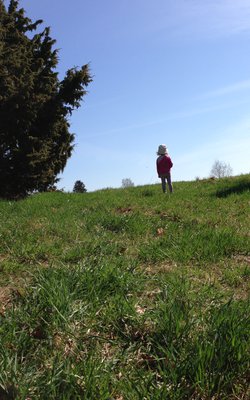 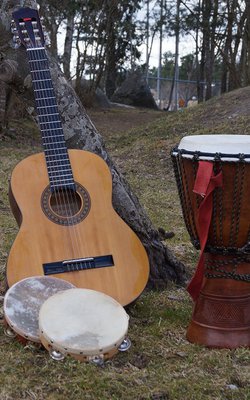            I sammarbete med Vallentuna 4H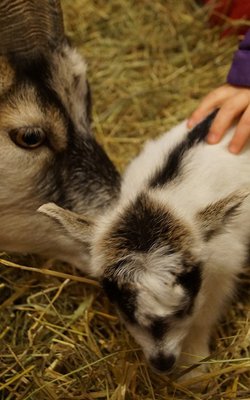     Huvud – kunskap, Hjärta – medkänsla, Hand – färdighet, Hälsa - sunt levnadssätt